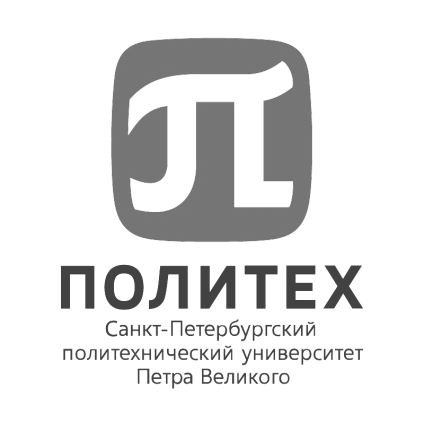 ОБЪЯВЛЯЕТ КОНКУРС НА ЗАМЕЩЕНИЕ ВАКАНТНОЙ ДОЛЖНОСТИ НАУЧНОГО РАБОТНИКАПО ИНЖЕНЕРНО-СТРОИТЕЛЬНОМУ  ИНСТИТУТУ Научно-испытательная лаборатория строительных конструкций и материалов «Политех-СКиМ-Тест»Заведующий научно-испытательной  лабораторией, 1.00 шт.ед. VAC 50444Требования к квалификации: Наличие высшего профессионального образования, наличие ученой степени доктора или кандидата наук, наличие научных трудов, опыт научной и организаторской работы не менее 5 лет. Опыт работы в области строительства. Опыт по руководству и организации деятельности научно-испытательной лаборатории; участие в НИОКР в качестве исполнителя и ответственного исполнителя (научного руководителя) - 5.Отрасль науки: Строительство. Строительные материалыТематика исследований: Проведение испытаний и исследований цементов, бетонов и его компонентов, ж/б конструкций, стеновых материалов.Задачи: Руководство и организация деятельности лаборатории, руководство проведением исследований, обеспечение соответствия работы лаборатории требованиям СПбПУ.  Координирование решений задач исследования в процессе проведения, обобщение научных и научно-технических результатов, полученных в ходе выполнения программы исследования. Росаккредитации. Поиск заказчиков и обеспечение выполнения хозяйственных договоров; общий объем научно- исследовательских и опытно- конструкторских работ, всего: в т.ч. по заказу иностранных организаций (млн. руб.) - 5 млн. руб/год; кол-во грантов, договоров на выполнение научных работ, всего: в т.ч. международные - 20.Критерии оценки: - участие в НИОКР в качестве исполнителя, ответственного исполнителя (научного руководителя) – 5.Условия:Должностной оклад: 40000.00 рублей/месяц.Условия премирования: качество выполняемых исследований. Стимулирующие выплаты: В соответствии с Положением об оплате труда работников "СПбПУ".Трудовой договор: Срочный до 31.12.2024. Прием заявок для участия в конкурсе осуществляется на официальный адрес электронной почты Управления персонала hrdep.prof2@spbstu.ru по 25.08.2019.Научные сотрудники избираются на заседании конкурсной комиссии.Дата и время проведения конкурсной комиссии: 06.09.2019 в 09-00,  I учебный корпус, ауд. 216.Лицо для получения дополнительных справок:Фамилия, имя, отчество: Примина Ольга ВасильевнаE-mail: hrdep.prof2@spbstu.ruТелефон:+7 (812) 552-62-03ФЕДЕРАЛЬНОЕ ГОСУДАРСТВЕННОЕ АВТОНОМНОЕ ОБРАЗОВАТЕЛЬНОЕ УЧРЕЖДЕНИЕВЫСШЕГО ОБРАЗОВАНИЯ«САНКТ-ПЕТЕРБУРГСКИЙ ПОЛИТЕХНИЧЕСКИЙ УНИВЕРСИТЕТ  ПЕТРА ВЕЛИКОГО»